16.12.2022 г. старшим инспектором отдела по вопросам миграции ОМВД России по Шебекинскому городскому округу и старшим лейтенантом полиции Анохиной Еленой Сергеевной проведен семинар с представителями хозяйствующих субъектов, осуществляющих предпринимательскую деятельность на территории Шебекинского городского округа и использующих иностранную рабочую силу. Представителям организаций были разъяснены нормы порядок приема на работу иностранных граждан, в том числе граждан ЛНР, ДНР и Украины. В ходе рабочей встречи присутствовали: старший менеджер ООО «Спецагрегатстанок», начальник службы управления персоналом НАО «Шебекинский машиностроительный завод», представитель ООО «Фабрика креплений «КВАДО», начальник отдела кадров филиала ООО «Гофротара»-Шебекино.  Указанные должностные лица уведомлены  , что обязаны уведомлять территориальный орган федерального органа исполнительной власти в сфере миграции о заключении (согласно Приложению № 7 к Приказу МВД от 30.07.2020 № 536) и прекращении (расторжении) (согласно Приложение № 8 к Приказу МВД от 30.07.2020 № 536) трудовых договоров с иностранными гражданами и лицами без гражданства трудового договора или гражданско-правового договора на выполнение работ (оказание услуг) в срок, не превышающий 3-х рабочих дней с даты заключения или прекращения (расторжения) соответствующего договора.В случае возникновении вопросов по приему на работу и увольнению иностранных граждан можете обращаться за консультацией по номеру телефона 8-47-248-4-18-93 или в отдел по вопросам миграции ОМВД России по Шебекинскому городскому округу по адресу г. Шебекино, ул. Рабочая, д.4, кб. 9.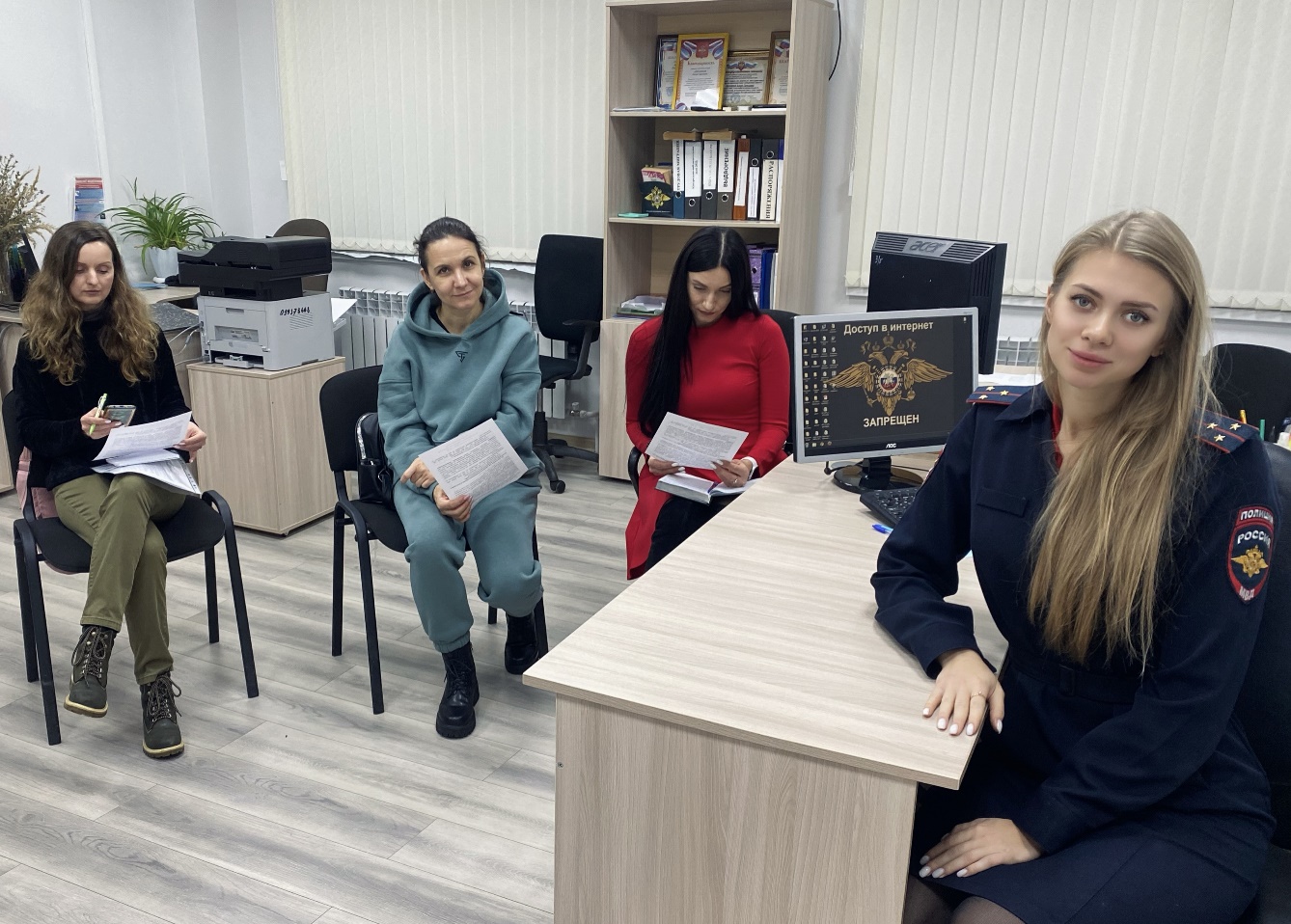 